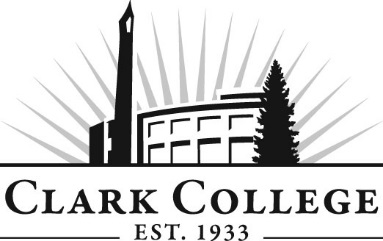 DENTAL HYGIENE ADVISORY COMMITTEE - MINUTESMonday October 16, 2017	6:00 pm - 8:00 pmHealth Sciences Center, Room 139Members Present: Jana Sarkkinen, RDH, Rose Family Dental (Committee Chair); Dr. Peter Lubisich, Vancouver Pediatric Dentistry; Kaili Rutkowski, RDH; Members Absent: Kramer Ragan, RDH (Vice Chair); Ann Gilbert, University of Washington; Dr. Michael Rue, Minnehaha Family Dentistry; Dr. Russell G. Church; Dr. Trisha Simcox, RDH; Steven Hokett, Salmon Creek Periodontics;Guests: Amiah Tapio, Katie Degtyareva - StudentsClark College: Kristi Taylor, Program Director; Clark Instructors: Amy Johnson, Becky Herman, Glenna Afflerbaugh, Michael Ludwig; Brenda Walstead, Dean of BHS; Shelley Ostermiller, Advising; Cathy Sherick, Assoc. Dir. of Instructional Programming & Innovation; Nichola Farron, Advisory Coordinator.Committee Chair Jana Sarkinnen called the meeting to order at 6.10 and introductions were made. Minutes of the Previous MeetingAs a quorum was not present, the minutes of April 17 2017 will be sent for electronic approval. As of October 18 2017, the minutes have been approved as written.Next Meeting DateThe committee will next meet on Monday April 23 2018 at 6.00pm; it was also agreed that meetings will be shortened to an hour. Office of Instruction Announcements Cathy Sherick made the following announcements:Welcome back to 2017-18 we are excited to be rolling up our sleeves and delving in to the second year of work of our Academic plan.The new “Areas of Study” have been adopted and approved these will provide the framework for organizing the different degree paths for students. The link is hereAdvisory Committees will begin to see how they fit in to the implementation work of Pathways. The goal is to improve rates of completion, transfer and attainment of jobs. The American Association of Community Colleges (ASCC) has developed a model that articulates the implementation process. Advisory members are encouraged to review the model for understanding.Academic plan Goal 6: Infuse the study of Power, Privilege and Inequity throughout the curriculum. Last year advisory members asked why this was happening at Clark. To answer that question, we have been working with the Office of Diversity and Equity to put together some basic information that can help frame the issue for further discussion. Watch for it on meeting agendas.The new McClaskey Culinary Institute (MCI) is open and teaching students this term! The link to information about the program is here. We are looking forward to being able to provide our advisory members with menu items from the cuisine and baking programs. Clark continues to see enrollment declines, which may have budget impacts. We do not anticipate further program cuts at this time, but cannot rule out the possibility of changes in the future should this trend continue. Your help in letting community members know about the great programs at Clark is appreciated!As programs are taught out, we have terrific Advisory volunteers we hate to lose. Often we need to infuse current committees with new members, and sometimes new programs are developed that will need new advisory committees.  We are working this year on the development of a Master Advisory Committee that will help us with three tasks.Visiting current committees to talk to members and get an idea of how things are working.Planning and hosting annual Advisory event.Reporting to the Board of Trustees every year on the great work of Advisory Committees.Let us know if you are interested by contacting Nic. You can be on two committees, or if you want to step away from your current committee work that is fine too.We also wanted to thank everyone who was able to attend the annual recognition event held on July 13 at the new STEM building. We had beautiful weather, many cold beverages and a great time. We look forward to planning the event next year with our new Master Advisory Committees.We will be undertaking an updated Ethics training at the spring advisory meetings. The annual Clark College Career fair will be held in May. Advisory Committee members will be provided additional information from the career center in upcoming meetings.Old BusinessAs Ann Gilbert was not present, the committee could not discuss whether she had been able to connect with Melody Scheer. Cathy also outlined that, in response to questions from committee members about the College work and commitment to exploring Power, Privilege and Inequity, there will be a short presentation at the spring meeting.Dental Assisting DiscussionBrenda discussed how she had recently met with representatives from Kaiser who had dicussed the need for Dental Assistants and programs to create them. There are currently no local programs in Clark County, the nearest is based at PCC. Brenda asked the group if dentists would potentially be interested in taking apprentices in a Dental Assisting program as this could be an option. For there to be any development, Brenda outlined that local industry would have to claim a need for the program, and this would create the potential for working with Kaiser as a partner. Dr. Lubisich responded that he thought there would be dentists interested in hosting apprentices – Brenda will continue to explore as this is currently at very early discussion stages.RecruitmentThe committee discussed the need to expand their current membership.  Dr. Lubisich and Dean Walstead spoke of professional acquaintances who will be invited to a future meeting with a hope that they will join the committee. Director ReportKristi reported that the CODA site visit had resulted in just two recommendations. The first relates to tracking patient experiences, which has already been addressed. The second requested an additional 2 hours of contact time. As such, a revision is in place to add 2 hours of contact time to the junior clinic, for a total of 8 hours contact with patients: one hour in winter, and one in spring. This will go through IPT and curriculum committee if agreed by the Advisory Committee.Kaili made a motion to support this revision; this was seconded by Dr. Lubisich and will be deferred to electronic vote for the committee members. As of October 18 2017, the motion was passed by the committee.Brenda took a moment to recognize the efforts of Kristi, and of the whole department, in leading the program through another accreditation assessment. The committee dicussed how the assessors had been particularly struck by the positivity of the students, and of the patient feedback. It was remarked upon that the assessors did not seem to be fully aware of the different state requirements and the extent of the procedures students could participate in.If the requirements of the two recommendations are met by the December 1 deadline, then final accreditation will follow the CODA meeting in February.The next accreditation will be in 7 years (2024).She continued to report that all students have passed board exams. In addition, the department will be working with Longview Community Partners, a nonprofit group that helps serve the underserved in both medical and dental needs.  Clark students will be working on the hygiene side from November: the service group will be mostly adult.SAHDA reportAmiah and Katie reported that they have revamped committees this year as fundraising and patient recruitment needed extra attention.The group also visited the House of Delegates, and learned more in the debate on advanced dental hygiene practitioners and the attempts to push through a dental therapy Bill,New BusinessMock interviews – Kristi outlined that Amy has a capstone class in spring that could serve as an opportunity for students to go to dental offices for mock interviews to gain experience. The program could provide some structure and guidelines. Action Item: Nichola will connect with committee members to see if any are interested in providing a 15-minute mock interview experience.Cathy noted that it might be useful to prepare a list of, for example, 12 questions and ask the interviewer to ask a random selection of five to give the student some experience.Translators Kristi is currently working with WSU-V Spanish program, which has served as the main source of translators. However, with the growth of the Spanish-speaking population, the Department is aware that they need to expand on the translation services provided, and to consider students whose first language may be Spanish. Kristi asked the committee to continue to share ideas with her on this subject, particularly as it requires a degree of technical language skills that those learning the language may not necessarily have. Radiography StandardsThe committee dicussed the industry standards for radiographs as practices increasingly move from traditional to digital methods. Dr Lubisich noted that he continues to use traditional method, and that teaching that calls upon a higher skill standard from students. Reliance on the digital method can result in poor quality images. It was agreed that there is a benefit in students knowing how to apply both methods.Jana adjourned the meeting at 6.59pmPrepared by Nichola Farron